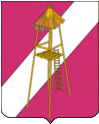 АДМИНИСТРАЦИЯ СЕРГИЕВСКОГО СЕЛЬСКОГО ПОСЕЛЕНИЯ КОРЕНОВСКОГО РАЙОНАПОСТАНОВЛЕНИЕот 13.10.2022 года                                                                                                                  № 108ст.СергиевскаяО внесении изменений в постановление администрации Сергиевского сельского поселения Кореновского района от 31 августа 2022 года № 92 «Об аттестации экспертов, привлекаемых администрацией Сергиевского сельского поселения Кореновского района к проведению экспертизы при осуществлении муниципального контроля»С целью приведения нормативных правовых актов администрации в соответствии с действующим законодательством, администрация Сергиевского сельского поселения Кореновского района п о с т а н о в л я е т:1. Внести в постановление администрации Сергиевского сельского поселения Кореновского района от 31 августа 2022 года № 92 «Об аттестации экспертов, привлекаемых администрацией Сергиевского сельского поселения Кореновского района к проведению экспертизы при осуществлении муниципального контроля» следующие изменения:1.1. подпункт 1.2. постановления изложить в следующей редакции:«1.2. Состав административных процедур и сроки взаимодействия заявителя и  администрации Сергиевского сельского поселения Кореновского района по вопросам аттестации (приложение № 2);»;1.2. приложение № 2 к постановлению изложить в новой редакции (прилагается). 2. Общему отделу администрации Сергиевского сельского поселения Кореновского района (Рохманка) обнародовать настоящее постановление в установленных местах и разместить его на официальном сайте органов местного самоуправления Сергиевского сельского поселения Кореновского района в сети «Интернет».3. Постановление вступает в силу после его официального обнародования.ГлаваСергиевского сельского поселения Кореновского района                                                               А.П. МозговойПРИЛОЖЕНИЕ к постановлению администрацииСергиевского сельского поселенияКореновского районаот 13.10.2022 года  № 108«ПРИЛОЖЕНИЕ № 2УТВЕРЖДЕНпостановлением администрацииСергиевского сельского поселенияКореновского районаот 31 августа 2022 года  № 92СОСТАВадминистративных процедур и сроки взаимодействия заявителя и  администрации Сергиевского сельского поселения Кореновского района по вопросам аттестации1. Аттестация экспертов (далее – аттестация), привлекаемых администрацией Сергиевского сельского поселения Кореновского района (далее – Администрация) к проведению экспертизы при осуществлении муниципального контроля, проводится Администрацией в отношении граждан (далее- заявитель), не являющихся индивидуальными предпринимателями, имеющих специальные знания и опыт в соответствующей сфере науки, техники, хозяйственной деятельности.2. Состав административных процедур, выполняемых в рамках аттестации:прием и регистрация представленных заявителем документов и (или) сведений;рассмотрение представленных заявителем документов и (или) сведений и принятие решения о допуске заявителя к квалификационному экзамену;проведение квалификационного экзамена;принятие Администрацией решения об аттестации заявителя либо об отказе в аттестации заявителя.2.1. Прием и регистрация представленных заявителем документов и (или) сведений.2.1.1. Для получения аттестации эксперта заявитель представляет в Администрацию заявление по форме согласно приложению № 1 к Составу административных процедур и сроки взаимодействия заявителя и  администрации Сергиевского сельского поселения Кореновского района по вопросам аттестации.2.1.2. К заявлению прилагаются:копии документов об образовании (в том числе о дополнительном образовании) и (или) о квалификации, подтверждающих получение заявителем профессиональных знаний в области экспертизы;копия трудовой книжки и (или) сведения о трудовой деятельности, предусмотренные статьей 66.1 Трудового кодекса Российской Федерации, и (или) копии документов, подтверждающих наличие опыта практической работы в области экспертизы;копии документов, подтверждающих наличие знаний и профессиональных навыков в области экспертизы (должностные инструкции, свидетельства, удостоверения, сертификаты, аттестаты и пр.) - при наличии;согласие на обработку и публикацию персональных данных заявителя в реестре экспертов, аттестация которых проведена администрацией Сергиевского сельского поселения Кореновского района по форме согласно приложению 2 к  Составу административных процедур и сроки взаимодействия заявителя и  администрации Сергиевского сельского поселения Кореновского района по вопросам аттестации.2.1.3 Заявление и документы, указанные в подпунктах 2.1.1 и 2.1.2 пункта 2.1 Состава административных процедур и сроки взаимодействия заявителя и  администрации Сергиевского сельского поселения Кореновского района по вопросам аттестации, могут быть поданы заявителем в письменной форме непосредственно в Администрацию либо направлены почтовым отправлением, либо в форме электронного документа посредством информационно-телекоммуникационной сети «Интернет», либо посредством ведомственной информационной системы контрольного органа, федеральной государственной информационной системы «Единый портал государственных и муниципальных услуг (функций)».В случае направления документов в виде электронного документа они должны быть подписаны видом электронной подписи, который установлен законодательством Российской Федерации для подписания таких документов.2.1.4. Регистрация представленных документов осуществляется в день их поступления в Администрацию. При поступлении документов в Администрацию в нерабочий день их прием и регистрация осуществляются в первый рабочий день.2.1.5 Администрация в течение 3 рабочих дней со дня поступления заявления и приложенных к нему документов (сведений) проводит проверку достоверности представленных заявления и приложенных к нему документов (сведений) и возвращает их без рассмотрения заявителю в случае:а) непредставления документов (сведений), указанных в пункте 2.1 Состава административных процедур и сроки взаимодействия заявителя и  администрации Сергиевского сельского поселения Кореновского района по вопросам аттестации;б) несоблюдение условий признания действительности квалифицированной электронной подписи, установленных статьей 11 Федерального закона от 6 апреля 2011 года № 63-ФЗ «Об электронной подписи» - при обращении заявителя с использованием документов, подписанных электронной подписью;в) подачи заявителем заявления до истечения 1 года со дня принятия в отношении него решения о прекращении аттестации по основанию, предусмотренному абзацем 4 пункта 13 Правил аттестации экспертов, привлекаемых к осуществлению экспертизы в целях государственного контроля (надзора), муниципального контроля, утвержденных постановлением Правительства Российской Федерации от 29 декабря 2020 года № 2328.При наличии указанных в настоящем подпункте оснований представленные заявителем документы возвращаются Администрацией заявителю без рассмотрения в срок не более 5 рабочих дней со дня поступления в Администрацию заявления и приложенных к нему документов (сведений).2.2. Рассмотрение представленных заявителем документов и (или) сведений и принятие решения о допуске заявителя к квалификационному экзамену.2.2.1. В случае отсутствия оснований для возврата заявителю представленных документов без рассмотрения, предусмотренных подпунктом 2.1.5 пункта 2.1 Состава административных процедур и сроки взаимодействия заявителя и  администрации Сергиевского сельского поселения Кореновского района по вопросам аттестации, Администрация в течение 10 рабочих дней рассматривает представленные документы и сведения на предмет соответствия заявителя критериям аттестации экспертов, привлекаемых Администрацией к осуществлению экспертизы в целях муниципального контроля (далее - Критерии аттестации).По результатам рассмотрения Администрация принимает одно из следующих решений в форме постановления:о допуске заявителя к квалификационному экзамену - в случае соответствия заявителя Критериям аттестации;об отказе в аттестации заявителя - в случае несоответствия заявителя Критериям аттестации в части требований к образованию, стажу работы.2.2.2. Администрация уведомляет заявителя о принятом решении в течение 3 рабочих дней со дня издания постановления.Копия постановления администрации о допуске заявителя к квалификационному экзамену направляется в аттестационную комиссию Администрации по проведению квалификационного экзамена у граждан, претендующих на получение аттестации эксперта (далее именуется -аттестационная комиссия), в течение 3 рабочих дней со дня издания.2.3. Проведение аттестационного экзамена.2.3.1. Аттестационная комиссия принимает решение о проведении квалификационного экзамена в срок не позднее 3 рабочих дней со дня поступления постановления Администрации о допуске заявителя к квалификационному экзамену, при этом дата проведения квалификационного экзамена устанавливается не позднее 15 рабочих дней со дня поступления постановления.О времени и месте проведения квалификационного экзамена заявитель уведомляется любым доступным способом, позволяющим проконтролировать получение уведомления, не позднее чем за 2 рабочих дня до даты проведения квалификационного экзамена.При неявке к назначенному времени и месту проведения квалификационного экзамена, отсутствии документов, удостоверяющих личность, заявитель считается не принявшим участие в квалификационном экзамене, о чем вносится соответствующая запись в протокол заседания аттестационной комиссии.Заявитель вправе направить в Администрацию заявление об изменении даты и времени проведения квалификационного экзамена, но не более одного раза в рамках процедуры аттестации.2.3.2. Перед началом квалификационного экзамена секретарь аттестационной комиссии осуществляет регистрацию заявителей, которые предъявляют ему документы, удостоверяющие личность. В случае отсутствия документа, удостоверяющего личность, заявитель к квалификационному экзамену не допускается.2.3.3. Квалификационный экзамен проводится аттестационной комиссией в форме устного собеседования, в ходе которого заявителю предлагается ответить на вопросы по каждому из видов экспертиз, на проведение которых он претендует в соответствии с поданным заявлением. Заявителю может быть задано не более 3-х вопросов.В ходе проведения квалификационного экзамена не допускается использование заявителем специальной, справочной и иной литературы, письменных заметок, средств мобильной связи и иных средств хранения и передачи информации. Разговоры между заявителями в процессе проведения квалификационного экзамена не допускаются. При нарушении указанных требований заявитель удаляется с квалификационного экзамена, и считается не принявшим участие в квалификационном экзамене, в протокол заседания аттестационной комиссии вносится соответствующая запись.Заявитель вправе пройти квалификационный экзамен в дистанционной форме при наличии у него: персонального компьютера; веб-камеры; стабильного подключения к информационно-телекоммуникационной сети Интернет» и веб-браузера; системы звуковоспроизведения (колонки, наушники) и микрофона.Для прохождения квалификационного экзамена в дистанционной форме заявитель в установленное время подключается к оборудованию администрации и проходит процедуру идентификации личности аттестационной комиссией.2.3.4. На основании результатов квалификационного экзамена аттестационная комиссия в день проведения квалификационного экзамена принимает одно из следующих решений:о соответствии заявителя критериям аттестации экспертов, привлекаемых администрацией к осуществлению экспертизы в целях муниципального контроля (далее - критерии аттестации);о несоответствии заявителя критериям аттестации.2.3.5 Решение по результатам сдачи квалификационного экзамена принимаются открытым голосованием членов аттестационной комиссии в отсутствие заявителя. При равенстве голосов решающим является голос председателя Аттестационной комиссии.Результаты квалификационных экзаменов и решения по их результатам оформляются протоколом заседания аттестационной комиссии в течение 3 рабочих дней со дня проведения заседания, который в течение 7 рабочих дней направляется в Администрацию.2.4. Принятие Администрацией решения об аттестации заявителя либо об отказе в аттестации заявителя.На основании решения аттестационной комиссии Администрация принимает решение в форме постановления:об аттестации заявителя, если по результатам квалификационного экзамена принято решение о его соответствии критериям аттестации;об отказе в аттестации заявителя, если по результатам экзамена принято решение о его несоответствии критериям аттестации либо если заявитель не принял участие в квалификационном экзамене.Администрация уведомляет заявителя о принятом решении в течение 3 рабочих дней со дня издания постановления.3. Срок действия аттестации - 5 лет.4. Аттестация заявителя без проведения квалификационного экзамена не допускается.5. Проверка соответствия заявителя критериям аттестации осуществляется в срок, не превышающий 45 рабочих дней со дня подачи заявителем заявления, путем проведения административных процедур, указанных в пунктах 2.1 - 2.4 Состава административных процедур и сроки взаимодействия заявителя и  администрации Сергиевского сельского поселения Кореновского района по вопросам аттестации.6. Решение о прекращении действия аттестации эксперта принимается Администрацией в форме постановления в случае:поступления заявления эксперта о прекращении аттестации; поступления сведений о смерти эксперта;подтверждения Администрацией факта недостоверности или необъективности результатов деятельности эксперта.7. О принятом в соответствии с пунктом 6 Состава административных процедур и сроки взаимодействия заявителя и  администрации Сергиевского сельского поселения Кореновского района по вопросам аттестации решении Администрация уведомляет эксперта в течение 2 рабочих дней со дня его принятия, за исключением случая, указанного в абзаце 3 пункта 6 Состава административных процедур и сроки взаимодействия заявителя и  администрации Сергиевского сельского поселения Кореновского района по вопросам аттестации.8. Решения и действие (бездействие) Администрации и его должностных лиц при проведении аттестации могут быть обжалованы в судебном порядке.Глава Сергиевского сельского поселения Кореновского района                                                                      А.П. МозговойФОРМА заявления о прохождении аттестации эксперта, привлекаемого администрацией Сергиевского сельского поселения Кореновского района к проведению экспертизы при осуществлении муниципального контроляВ администрацию _______________ЗАЯВЛЕНИЕо прохождении аттестации эксперта, привлекаемого администрацией Сергиевского сельского поселения Кореновского района к проведениюэкспертизы при осуществлении муниципального контроляПрошу допустить меня, _______________________________________________                                         (фамилия, имя, отчество (если имеется) заявителя)к прохождению аттестации эксперта, привлекаемого администрацией Сергиевского сельского поселения Кореновского района (далее -Администрация) к проведению контрольных (надзорных) мероприятий, в соответствии с Федеральным законом от 31.07.2020 № 248-ФЗ «О государственном контроле (надзоре) и муниципальном контроле в Российской Федерации», по направлению деятельности ______________________________                                                                        (указывается вид экспертизы)О себе сообщаю следующие сведения:данные документа, удостоверяющего личность заявителя __________________________________________________________________ дата и место рождения____________________________________________ __________________________________________________________________ номер телефона и адрес электронной почты (если имеется) заявителя____________________________________________________________ идентификационный номер налогоплательщика заявителя___________________страховой номер индивидуального лицевого счета заявителя________________адрес места жительства______________________________________________ образование _______________________________________________________ профессиональный стаж _____________________________________________ В качестве индивидуального предпринимателя не зарегистрирован. Информацию об аттестации (об отказе в аттестации) прошу направить: __________________________________________ (указать способ получения)Приложение: копии документов, подтверждающих соответствие критериям аттестации экспертов, установленным администрацией, с учетом перечня видов экспертиз, для проведения которых требуется привлечение экспертов, на______ л. в 1 экз.___________________ ____________________ (подпись заявителя)       (Ф.И.О. заявителя)«__» ____________ 20__ г.Глава Сергиевского сельского поселения Кореновского района                                                                      А.П. МозговойФОРМАсогласия на обработку и публикацию персональных данных в реестре экспертов, аттестация которых проведена администрацией Сергиевского сельского поселения Кореновского районаСогласие на обработку и публикацию персональных данных в реестре экспертов, аттестация которых проведена администрацией Сергиевского сельского поселения Кореновского районаЯ, ____________________________________________________________, (фамилия, имя отчество)проживающий (ая) по адресу: ____________________________________, (адрес места жительства/регистрации)паспорт _______________________, выданный «__» ____________ ___ г. (серия, номер)______________________________________________________________ (орган, выдавший паспорт)свободно, своей волей и в своем интересе даю согласие _____________ ____________________________________________________________(наименование администрации_______)- оператору персональных данных, на обработку моих персональных данных и публикацию их в реестре экспертов, аттестация которых проведена администрацией ______Согласие дается мною для целей ________________________________ ___________________________________________________________(цель обработки персональных данных)Настоящее согласие представляется на осуществление любых действий в отношении моих персональных данных, которые необходимы или желаемы для достижения указанных выше целей, включая сбор, систематизацию, накопление, хранение, уточнение (обновление, изменение), использование, распространение, в том числе передача) обезличивание, блокирование, уничтожение персональных данных, а также осуществление любых иных действий с моими персональными данными с учетом законодательства Российской Федерации.Данное согласие действует с даты его подписания по дату окончания аттестации (переаттестации) в качестве эксперта при осуществлении ___________(указывается наименование вида контроля. Согласие может быть отозвано мною в любое время на основании моего письменного заявления.___________________     ___________    _____________________________ (число, месяц, год)              (подпись)                  (Ф.И.О. заявителя)»Глава Сергиевского сельского поселения Кореновского района                                                                      А.П. МозговойПРИЛОЖЕНИЕ № 1к Составу административных процедур и сроков взаимодействия заявителя и  администрации Сергиевского сельского поселения Кореновского района по вопросам аттестацииПРИЛОЖЕНИЕ № 2к Составу административных процедур и сроков взаимодействия заявителя и  администрации Сергиевского сельского поселения Кореновского района по вопросам аттестации 